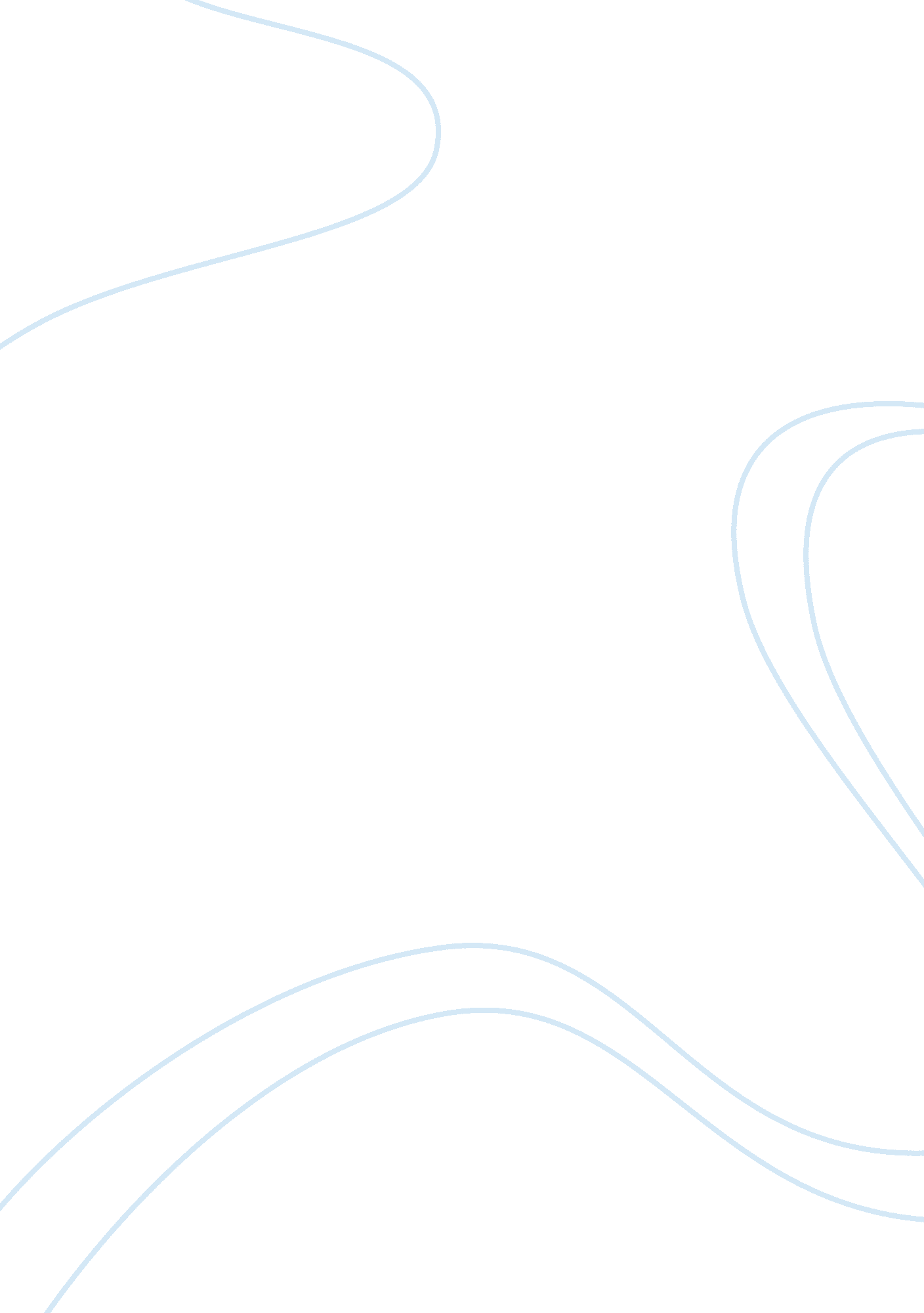 Question instruments are made around them, they giveEconomics, Currency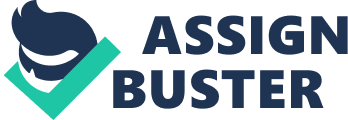 Question no 1Swap assentionbegan from understandings made in Great Britain in the 1970s to go aroundoutside exchange controls grasped by the British government. The essentialswaps were minor takeoff from money swaps. The British government had a gameplan of debilitating remote exchange trades that incorporated the Britishpound. This made it more troublesome for financing to leave the country, alongthese lines growing family unit theory. Swaps were atfirst considered as back to back advances. Two associations arranged indifferent countries would normally swap propels in the money of theirindividual countries. This game-plan empowered every association to approachthe remote exchange of the other country and refrain from paying any ForeignCurrency charges. Question no 2Swaps havenumerous monetary uses.  Most fundamentally, they give a decent method topick up precisely custom fitted introduction to the loan fees advertise, andsince a great deal of other money related instruments are made around them, they give an approach to support against the financing cost chance inserted inthese different items, for example, CDS and so on. For instance, anorganization that dislikes owing or owning a settled rate obligation can gointo a swap to change over their obligation to gliding rate and the other wayaround, for no money cost.  Additionally many organizations get a kick outof the chance to coordinate their liabilities to their salary streams and swapswill enable them. One could contendthat exclusive benefits assets and genuine cash/corporate records ought to beable to play in this market, however that would bring about significantly less. liquidity for these entities.  Instead it bodes well to enable all playersto get required to hold exchange costs down, and so on. Question No 3: A money swap is a comprehension in which twosocial affairs exchange the main measure of a credit and the excitement for onecash for the fundamental and energy for another money. Toward the start of theswap, the practically identical focal totals are exchanged at the spot rate. Q3 (a): Mechanics Of Currency Swap? Cross CurrencySwaps exchange a sponsoring position in one cash for a financing position inanother money. The interbankpromote trades a resettable floating skimming swap, combining a USD cashportion to reset the check to-grandstand close to zero at each coupon date. The cross cashswap exhibit has particular esteem components that have grown recently.(b): Cash Flow Diagram? Question no 2 ( C ): Swap Risk Rating accept into the position bythought of S&P Global Ratings saw on the terms of Swap Transactionincluding without confinements and the unwavering quality of no less than onereferences or concealed responsibilities or obligors (the “ portfolio”)over a particular demonstrated farthest point rate/entirety, end events, andpotential recovery rates or the total on the Portfolios. All swaps dangerrating consider the money related soundness of the portfolio.      Question no 4: on Dec. 31, 2006, Company An and Company B gointo a five-year swap with the going with terms: Company A paysCompany B a whole comparable to 6% for each annum on a notional head of $20million. Company B paysCompany a whole comparable to one-year LIBOR + 1% for each annum on a notionalhead of $20 million. LIBOR, or LondonInterbank Offer Rate, is the advance cost offered by London relies upon storesmade by various banks in the euro dollar markets. The market for financing costswaps as a rule (yet not for the most part) uses LIBOR as the base for thedrifting rate. For straightforwardness, we ought to expect the two socialoccasions exchange portions yearly on December 31, beginning in 2007 andcompleting up in 2011. Around the complete of 2007, Company A will pay CompanyB $20, 000, 000 * 6% = $1, 200, 000. On Dec. 31, 2006, one-year LIBOR was 5. 33%; inthis way, Company B will pay Company A $20, 000, 000 * (5. 33% + 1%) = $1, 266, 000. In a plain vanilla credit cost swap, the floating rate is by and large chosentoward the begin of the settlement time period. Consistently, swap contractsconsider portions to be gotten against each other to avoid unnecessaryportions. Here, Company B pays $66, 000, and Company A pays nothing. At no timedoes the key change hand, which is the reason it is implied as a” notional” total. Figure 1 shows the cash streams between the socialevents, which happen each year. Question 4 (a): Absolute favorable position willbe the limit of a nation, singular, specific association or region to set up anawesome or organization toward a less demanding cost for each unit over thosecosset amid which whatever accessible substance delivers that same convenientthen again organization. Substances with preeminent inclinations could producea thing on the other hand organization using A smaller sum for inputs or usingan a more prominent sum compelling system over different substances changingthose same thing on the other hand organization.  Question 4 (b): Comparative preferred standpoint might be thepoint at which a country delivers an incredible on the other hand organizationfor a less demanding shot cost over various countries. Chance cost marks Acalling off. A country for a comparable point of convergence makes the exchangeoff justified, despite all the trouble. Those purposes of enthusiasm for buyingtheir helpful then again organization surpass the Hindrances. The associationsin the country may less the best at producing something. However the immense ororganization require A low shot cost to various countries will import. Question 4 ( c ):  By getting went into the swap get the twosocial occasions can build add up to favored point of view by sharing theiroffered credit charge from their adjacent money related markets. Question no 5: The associationcan get from swap by getting the advance cost saving by joining the favoredaccess they have in their adjacent markets. Reasons: Investment targetor repayment circumstances may have changed. It may befiscally useful to change to as of late available trade stream of cash streamsdiverged from the present one. Supporting can beexpert through swaps, like lightening of danger related with a skimming ratecredit repayment. Question no 6: Investors utilizeFixed and Floating rates on the grounds that basically cash swap will be thosearrival about drifting rates with those changed rates. Magnate utilize changedand floating rates for setting subordinate upon those specific money swap interms of professional career the eagerness portion over you quit offering onthat one specific money for the people completed a substitute.   Question no 7: In FX and credit cost swap criticaldifferentiation is the financing cost is exchange between two lawfullyrestricting Party is taken care of in advance charge swap. Whilein FX swap the two legitimate social occasion agreed to exchange the focal andenergy for one money with the primary and excitement of other get-together cashhold. Surely, even they moreover done swaps the assention for supporting theperil of instability in FX rates. Question no 8: Themix of a speculation rate swap Also a FX swap On which a settled rate progressfrom guaranteeing individual cash may be swap to a skimming rate credit for anextra FX. A circumvolve swap along these lines changes over not best basicallyin the commence of the venture rate commitment and in addition those specificmoney of the liabilities. Those skimming rate in a circumvolve swap all thingsconsidered recorded with us dollars LIBOR. Those articulation will be resolvedfrom those acronym circumvolve which remains for combined speculation rate anda cash swap. Flavorsfrom guaranteeing coin swap may make developed secured nearby cross specificmoney swap Furthermore for money coupon swap. Question no 9: Swaps are critical hazard administration apparatuses forlimiting and counterbalancing the danger of misfortune uniquely while managingin FX. Cash swaps merchants faces typically extraordinary sorts ofhazard like financing cost chance , credit chance , Exchange rate chance, Mismatch chance, Sovereign hazard and so forth. Example: Expect a cash swap in which two gatherings tantamount credithazard each obtain on their best offering accessible rates however yet theostensible rate of one gathering is higher than the other so after theunderlying vital trade the counterparty that required to pay the premiuminstallment on the higher rate is at a monetary weakness to the next gatheringin the swap contract. So externally it might create the impression that thecounterparty paying the higher rate is at the hindrance since it has obtainedat a lower rate. 